2023 United Arab Emirates Holidays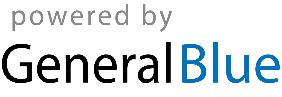 United Arab Emirates 2023 CalendarUnited Arab Emirates 2023 CalendarUnited Arab Emirates 2023 CalendarUnited Arab Emirates 2023 CalendarUnited Arab Emirates 2023 CalendarUnited Arab Emirates 2023 CalendarUnited Arab Emirates 2023 CalendarUnited Arab Emirates 2023 CalendarUnited Arab Emirates 2023 CalendarUnited Arab Emirates 2023 CalendarUnited Arab Emirates 2023 CalendarUnited Arab Emirates 2023 CalendarUnited Arab Emirates 2023 CalendarUnited Arab Emirates 2023 CalendarUnited Arab Emirates 2023 CalendarUnited Arab Emirates 2023 CalendarUnited Arab Emirates 2023 CalendarUnited Arab Emirates 2023 CalendarUnited Arab Emirates 2023 CalendarUnited Arab Emirates 2023 CalendarUnited Arab Emirates 2023 CalendarUnited Arab Emirates 2023 CalendarUnited Arab Emirates 2023 CalendarJanuaryJanuaryJanuaryJanuaryJanuaryJanuaryJanuaryFebruaryFebruaryFebruaryFebruaryFebruaryFebruaryFebruaryMarchMarchMarchMarchMarchMarchMarchSuMoTuWeThFrSaSuMoTuWeThFrSaSuMoTuWeThFrSa123456712341234891011121314567891011567891011151617181920211213141516171812131415161718222324252627281920212223242519202122232425293031262728262728293031AprilAprilAprilAprilAprilAprilAprilMayMayMayMayMayMayMayJuneJuneJuneJuneJuneJuneJuneSuMoTuWeThFrSaSuMoTuWeThFrSaSuMoTuWeThFrSa11234561232345678789101112134567891091011121314151415161718192011121314151617161718192021222122232425262718192021222324232425262728292829303125262728293030JulyJulyJulyJulyJulyJulyJulyAugustAugustAugustAugustAugustAugustAugustSeptemberSeptemberSeptemberSeptemberSeptemberSeptemberSeptemberSuMoTuWeThFrSaSuMoTuWeThFrSaSuMoTuWeThFrSa1123451223456786789101112345678991011121314151314151617181910111213141516161718192021222021222324252617181920212223232425262728292728293031242526272829303031OctoberOctoberOctoberOctoberOctoberOctoberOctoberNovemberNovemberNovemberNovemberNovemberNovemberNovemberDecemberDecemberDecemberDecemberDecemberDecemberDecemberSuMoTuWeThFrSaSuMoTuWeThFrSaSuMoTuWeThFrSa1234567123412891011121314567891011345678915161718192021121314151617181011121314151622232425262728192021222324251718192021222329303126272829302425262728293031Jan 1	New Year’s DayFeb 18	Laylat al-Mi’rajMar 23	First day of RamadanApr 21	End of Ramadan (Eid al-Fitr)Jun 28	Feast of the Sacrifice (Eid al-Adha)Jul 19	Islamic New YearSep 27	Birthday of Muhammad (Mawlid)Dec 2	National Day